 Nr. 26.845  din 31 octombrie 2018                                                      M I N U T Aședinței ordinare a Consiliului Local al Municipiului Dej  încheiată azi, 31 octombrie 2018, convocată în conformitate cu prevederile art. 39, alin. (1) din Legea Nr. 215/2001, republicată, cu modificările și completările ulterioare, conform Dispoziției Primarului Nr. 723 din data de  25 octombrie 2018,  cu următoareaORDINE DE ZI:Proiect de hotărâre privind aprobarea dezmembrării imobilului înscris în C.F. Dej Nr. 52059.2. Proiect de hotărâre privind aprobarea dezmembrării imobilului înscris în C.F. Dej Nr. 60652 și alipire la C.F. Dej Nr. 60701, situat în Municipiul Dej, Strada Câmpului.3. Proiect de hotărâre privind aprobarea indicatorilor tehnico – economici pentru obiectivul de investiții: ”Locuințe pentru tineri, destinate închirierii, județul Cluj, Municipiul Dej, Strada Fericirii Nr. 1”,necesari realizării lucrărilor tehnico – edilitare și sistematizării verticale.4. Proiect de hotărâre privind aprobarea predării către Ministerul Dezvoltării Regionale și Administrației Publice și Fondurilor Europene prin Compania Națională de Investiții  C.N.I. S.A. a amplasamentului și asigurarea condițiilor în vederea executării obiectivului de investiții ”Reabilitarea, modernizarea și dotarea Căminului Cultural din Strada Dealul Viilor Nr. 14, din Municipiul Dej, Județul Cluj.5. Proiect de hotărâre privind aprobarea predării către Ministerul Dezvoltării Regionale și Administrației Publice și Fondurilor Europene prin Compania Națională de Investiții C.N.I. S.A., a amplasamentului și asigurarea condițiilor în vederea executării obiectivului de investiții ”Construire sală de educație fizică școlară în cadrul Școlii Gimnaziale ”Avram Iancu”, Corp B, Strada Aurora Nr. 5, Municipiul Dej, Județul Cluj.6. Proiect de hotărâre privind aprobarea rectificării bugetului  local al Municipiului Dej.7. Proiect de hotărâre privind aprobarea Contului de execuție al bugetului local , al bugetului  instituțiilor publice finanțate din venituri proprii și subvenții pe trimestrul al III-lea al anului 2018.8. Proiect de hotărâre privind aprobarea organigramei, statului de funcții și a numărului de posturi pentru aparatul de specialitate al primarului Municipiului Dej și serviciile subordonate.9. Proiect de hotărâre privind aprobarea P.U.D. în Municipiul Dej, Strada Constantin Brâncuși.10. Proiect de hotărâre privind aprobarea documentației Plan urbanistic zonal și Regulament de urbanism pentru Construire Spălătorie auto, Platformă betonată și branșament utilități, generat de imobilul situat în Municipiul Dej, Strada Vâlcele Nr. 8, C.F. 61404, Nr. cad. 61404.Proiect de hotărâre privind aprobarea Protocolului de colaborare încheiat între Municipiul Dej și agenții economici/instituții, în vederea punerii în aplicare a proiectului ”Adoptă un spațiu verde”.  Proiect de hotărâre privind aprobarea majorării tarifelor la Stația de reciclare. Proiect de hotărâre privind aprobarea vânzării cantității de 628 m.c. din 708 m.c. masă lemnoasă pe anul 2018 din trupul de pădure Cetan, Ighiș. Proiect de hotărâre privind aprobarea modificării și actualizării Hotărârii Consiliului Local al Municipiului Dej Nr. 23 din 27 martie 2014, conform Hotărârii Guvernului Nr. 18/2015, precum și nominalizarea a doi consilieri locali, reprezentanți ai Consiliului Local al Municipiului Dej, în cadrul Grupului de Lucru Local Dej, privind Strategia Guvernului României de incluziune a cetățenilor români aparținând minorității rome, pentru perioada 2015 – 2020. Proiect de hotărâre privind aprobarea regulamentelor de organizare și funcționare ale Unității de îngrijire la domiciliu pentru vârstnici și Centrul de zi de Socializare și petrecere a timpului liber, conform Hotărârii Guvernului Nr. 867/2015.    Proiect de hotărâre privind aprobarea alipirii imobilelor înscrise în C.F. Dej Nr. 58590 și C.F. Dej Nr. 62514 situat în Municipiul Dej, Strada Dealul Viilor Nr. 14.Proiect de hotărâre privind aprobarea actualizării și înscrierii în C.F. a bunurilor aparținând domeniului public al Municipiului Dej, conform Anexei.Proiect de hotărâre privind aprobarea unei deplasări în străinătate.Soluționarea unor probleme ale administrației publice locale.La ședință sunt prezenți 17 consilieri, domnul Primar Morar Costan, doamna Secretar al Municipiului Dej, consilieri din aparatul de specialitate al primarului, lipseștemass-media locală.     Ședința publică este condusă de domnul consilier Husa Lucian Ioan , ședința fiind legal constituită. Consilierii au fost convocați prin Adresa Nr. 26.843 din data de  25 octombrie 2018.Lipsesc motivat domnii consilieri Varga Lorand Iuliu și Mureșan Aurelian Călin.Președintele de ședință, domnul consilier Husa Lucian Ioan supune spre aprobare Procesul – verbal al ședinței ordinare din data de 27 septembrie 2018, votat cu 17 voturi ”pentru”, unanimitate. Președintele de ședință, prezintă Punctele înscrise pe Ordinea de zi a ședinței ordinare și proiectele suplimentare introduse, 16. Proiect de hotărâre privind aprobarea alipirii imobilelor înscrise în C.F. Dej Nr. 58590 și C.F. Dej Nr. 62514 situat în Municipiul Dej, Strada Dealul Viilor Nr. 14.17. Proiect de hotărâre privind aprobarea actualizării și înscrierii în C.F. a bunurilor aparținând domeniului public al Municipiului Dej, conform Anexei.18. Proiect de hotărâre privind aprobarea unei deplasări în străinătate.pe care le supune spre aprobare. Ordinea de zi este votată cu 17 voturi ”pentru”, unanimitate. În cadrul ședinței s-au aprobat :H O T Ă R Â R E A  Nr. 189privind aprobarea dezmembrării imobilului înscris în C.F. Dej Nr. 52059.Votat  cu  17 voturi ”pentru”, unanimitate.H O T Ă R Â R E A  Nr. 190privind aprobarea dezmembrării imobilului înscris în C.F. Dej Nr. 60652 și alipire la C.F. Dej Nr. 60701, situat în Municipiul Dej, Strada Câmpului.       Votat  cu  17 voturi ”pentru”, unanimitate.      H O T Ă R Â R E A  Nr. 191privind aprobarea indicatorilor tehnico – economici pentru obiectivul de investiții: ”Locuințe pentru tineri, destinate închirierii, județul Cluj, Municipiul Dej, Strada Fericirii Nr. 1”,necesari realizării lucrărilor tehnico – edilitare și sistematizării verticale. Votat  cu   17  voturi ”pentru”, unanimitate.   H O T Ă R Â R E A  Nr. 192privind aprobarea predării către Ministerul Dezvoltării Regionale și Administrației Publice și Fondurilor Europene prin Compania Națională de Investiții  C.N.I. S.A. a amplasamentului și asigurarea condițiilor în vederea executării obiectivului de investiții ”Reabilitarea, modernizarea și dotarea Căminului Cultural din Strada Dealul Viilor Nr. 14, din Municipiul Dej, Județul Cluj.Votat  cu  17 voturi ”pentru”, unanimitate.Punctul 5 a fost retras de pe Ordinea de zi.Proiect de hotărâre privind aprobarea predării către Ministerul Dezvoltării Regionale și Administrației Publice și Fondurilor Europene prin Compania Națională de Investiții C.N.I. S.A., a amplasamentului și asigurarea condițiilor în vederea executării obiectivului de investiții ”Construire sală de educație fizică școlară în cadrul Școlii Gimnaziale ”Avram Iancu”, Corp B, Strada Aurora Nr. 5, Municipiul Dej, Județul Cluj.H O T Ă R Â R E A  Nr. 193privind aprobarea aprobarea rectificării bugetului  local al MunicipiuluiDej.Votat  cu 11  voturi ”pentru”, 5 ”împotrivă”, domnii consilieri: Buburuz Simion Florin,Alexandru Adrian Viorel, Butuza Marius Cornel Mureșan Traian și doamna consilier Petrean Mihaela, 1 ”abținere” domnul consilier Filip Dorin Cristian.H O T Ă R Â R E A  Nr. 194privind aprobarea Contului de execuție al bugetului local , al bugetului  instituțiilor publice finanțate din venituri proprii și subvenții pe trimestrul al III-lea al anului 2018.Votat  cu 12 voturi ”pentru”, 5 ”abțineri”, domnii consilieri: Buburuz Simion Florin,Alexandru Adrian Viorel, Butuza Marius Cornel Mureșan Traian și doamna consilier Petrean Mihaela.H O T Ă R Â R E A  Nr. 195privind aprobarea organigramei, statului de funcții și a numărului de posturi pentru aparatul de specialitate al primarului Municipiului Dej și serviciile subordonate.Votat  cu 11 voturi ”pentru”, 2 ”împotrivă”, domnii consilieri: Butuza Marius Cornel și Mureșan Traian, 4 ”abțineri”, domnii consilieri: Filip Dorin Cristian,Buburuz Simion Florin, Alexandru Adrian Viorel și doamna consilier Petrean Mihaela.Punctul 9 a fost retras de pe ordinea de zi.Proiect de hotărâre privind aprobarea P.U.D. în Municipiul Dej, Strada Constantin Brâncuși.H O T Ă R Â R E A  Nr. 196privind aprobarea documentației Plan urbanistic zonal și Regulament de urbanism pentru Construire Spălătorie auto, Platformă betonată și branșament utilități, generat de imobilul situat în Municipiul Dej, Strada Vâlcele Nr. 8, C.F. 61404, Nr. cad. 61404.Votat  cu 17 voturi ”pentru”, unanimitate.H O T Ă R Â R E A  Nr. 197privind aprobarea Protocolului de colaborare încheiat între Municipiul Dej și agenții economici/instituții, în vederea punerii în aplicare a proiectului ”Adoptă un spațiu verde”. Votat  cu 17 voturi ”pentru”, unanimitate.H O T Ă R Â R E A  Nr. 198privind aprobarea majorării tarifelor la Stația de reciclare. Votat  cu 17 voturi ”pentru”, unanimitate.H O T Ă R Â R E A  Nr. 199privind aprobarea vânzării cantității de 628 m.c. din 708 m.c. masă lemnoasă pe anul 2018 din trupul de pădure Cetan, Ighiș. Votat  cu 17  voturi ”pentru”, unanimitate.Punctul 14 a fost retras de pe ordinea de zi.Proiect de hotărâre privind aprobarea modificării și actualizării Hotărârii Consiliului Local al Municipiului Dej Nr. 23 din 27 martie 2014, conform Hotărârii Guvernului Nr. 18/2015, precum și nominalizarea a doi consilieri locali, reprezentanți ai Consiliului Local al Municipiului Dej, în cadrul Grupului de Lucru Local Dej, privind Strategia Guvernului României de incluziune a cetățenilor români aparținând minorității rome, pentru perioada 2015 – 2020.H O T Ă R Â R E A  Nr. 200privind aprobarea regulamentelor de organizare și funcționare ale Unităii de îngrijire la domiciliu pentru vârstnici și Centrul de zi de Socializare și petrecere a timpului liber, conform Hotărârii Guvernului Nr. 867/2015.          Votat  cu 17 voturi ”pentru”, unanimitate.H O T Ă R Â R E A  Nr. 201privind aprobarea aprobarea alipirii imobilelor înscrise în C.F. Dej Nr. 58590 și C.F. Dej Nr. 62514 situat în Municipiul Dej, Strada Dealul Viilor Nr. 14.          Votat  cu 17 voturi ”pentru”, unanimitate. H O T Ă R Â R E A  Nr. 202privind aprobarea actualizării și înscrierii în C.F. a bunurilor aparținând domeniului public al Municipiului Dej, conform Anexei.Votat  cu 17 voturi ”pentru”, unanimitate. H O T Ă R Â R E A  Nr. 203privind aprobarea unei deplasări în străinătate.Votat  cu 17 voturi ”pentru”, unanimitate. În conformitate cu dispozițiile art. 11 din Legea Nr. 52/2003 privind transparența decizională în administrația publică, republicată, cu modificările și completările ulterioare, minuta se publică la sediul și pe site-ul Primăriei Municipiului Dej.  	 Președinte de ședință,                                                    Secretar,               Husa Lucian Ioan                                                        Jr. Pop Cristina           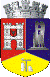 ROMÂNIAJUDEŢUL CLUJCONSILIUL LOCAL AL MUNICIPIULUI DEJStr. 1 Mai nr. 2, Tel.: 0264/211790*, Fax 0264/223260, E-mail: primaria@dej.ro 